Publicado en Madrid el 19/11/2018 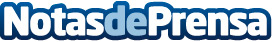 entradas.com celebra el Black Friday con una semana de descuentosDescuentos de hasta el 60% para un 100% de emoción es la propuesta de entradas.comDatos de contacto:David MálagaNota de prensa publicada en: https://www.notasdeprensa.es/entradas-com-celebra-el-black-friday-con-una Categorias: Nacional Cine Artes Escénicas Música Sociedad Entretenimiento E-Commerce Consumo http://www.notasdeprensa.es